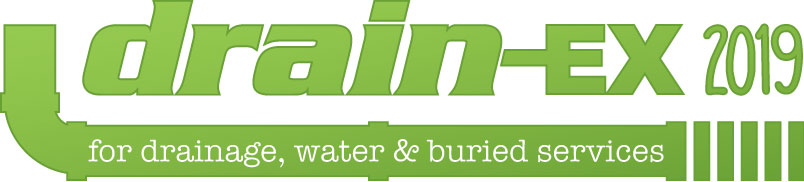 Show Guide:Entrance to Drain-ex 2019 is FREE. Show guides, and our May and June issues of Drain Trader will be issued free on the door.Deadline for entries is 16 April 2019. Entries received later than this date may not be included. To ensure your entry is published in the guide please complete the form below and return to info@draintraderltd.com.Show Guide Entry Form Company Name:Stand Number(s) :Show guide entry (max 150 words):Company address:Telephone number:Email address:Website url: